Memo: 018/2014 - GAB/ROBEN	Macapá, AP   .Ào Sr. Pr. Edmilson dos Santos Nascimento Júnior MISSÃO JOVEM - UMADMA, MINISTÉRIO ESPECIAISAssunto: Informação (Faz)  FICHA De cadastro dos jovems ano 07/2014 Prezado Senhor  Líder do Ministerio Jovem UMADMA da IEADP,  A Congregação Rocha da Bênção, localizada nesta cidade à Ave: Antenor Epifânio Martins, 2.401 – Macapá – AP - Parque dos Buritis é uma entidade sem fins lucrativos que há 10 anos atua no evangelismo e adoração ao nosso Senhor Jesus Cristo e vem informar, a Vossa Senhoria a RELAÇÃO NOMINAL DOS JOVENS ref.: julho (07) de 2014, e ficha de cadastro da UMADMA atualizada, conforme solicitado. Em AnexoNa oportunidade, renovamos e ratificamos nossa manifestação de consideração e apreço.Somos povo de Deus, fazemos o melhor ao próximo.Atenciosamente,‘Marcos Silva Albuquerque 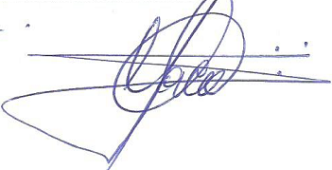 Port. Nº 039/2013-ROBEN/IEADP-Secretário Local-